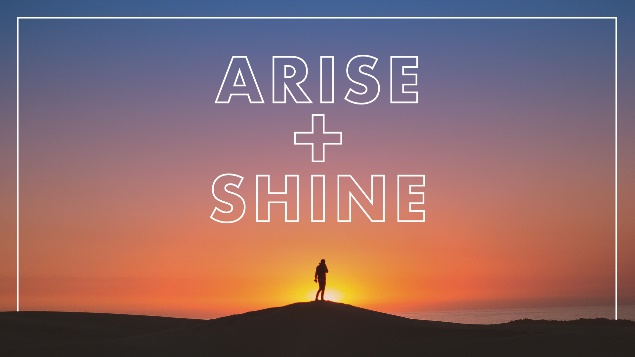 “Protected” STUDY GUIDERead Psalm 91 several times. Which verses resonate most with you? Which give you the most hope? Why?Do you have a story of God’s protection in your life? Is there an issue or problem in your life that you have had to work to turn over to God? How did you finally surrender it? 